ПРИКАЗ31.08.2020г.                                                                                               № 1 /19«Об организации питания обучающихся 5-11 классов ГБОУ «СОШ-Детский сад с.п.Джейрахимени И.С.Льянова»    Руководствуясь ст.37 Федерального закона от 29.12.2012 № 273 – ФЗ «Об образовании в Российской Федерации», санитарно-эпидемиологическими правилами и нормами  СанПин 2.4.5.2409-08 «Санитарно-эпидемиологические требования к организации питания обучающихся в общеобразовательных учреждениях, учреждениях начального и среднего профессионального образования», Постановлением Правительства Республики Ингушетия «Об организации питания учащихся  5-11  классов и в целях обеспечения школы высококачественным,  сбалансированным питанием»ПРИКАЗЫВАЮ:Назначить ответственным лицом за организацию  питания в 5-11 классах заместителя директора по ВР Томову Розу Мухарбековну.Создать бракеражную комиссию и комиссию по организации питания в следующем составе: Заместитель директора по ВР Томова Р.М. – председатель комиссии;Члены комиссии:- школьная медсестра Цурова С.С.;- социальный педагог Льянова П.С.;- учитель ИЗО  Льянова Р.М-учитель физики Томова Ф.М- член школьного родительского комитета Борова З.Б.4.  Заместителю директора  по ВР Томовой Р.М. составить график организованного питания обучающихся 5-11 классов.5.  Обеспечить контроль за организацией и качеством питания обучающихся в 5-11 классах с целью соблюдения санитарно-эпидемиологических правил и норм медсестре Цуровой С.С.6.  Назначить ответственным  за ведение бракеражного журнала медсестру школы Цурову С.С.7.  Классным руководителям 5-11 классов проводить разъяснительную работу среди родителей по обеспечению детей питанием за родительскую плату.8.  Классным руководителям обеспечить соблюдение гигиенических норм, дисциплины детьми в столовой.9.  Заместителю директора по ВР Томовой Р.М. руководствоваться в работе нормативно-правовыми документами, регулирующими деятельность организации питания в образовательных учреждениях.10. Заместителю директора Томовой Р.М. постоянно контролировать: Выполнение функциональных обязанностей работников пищеблока.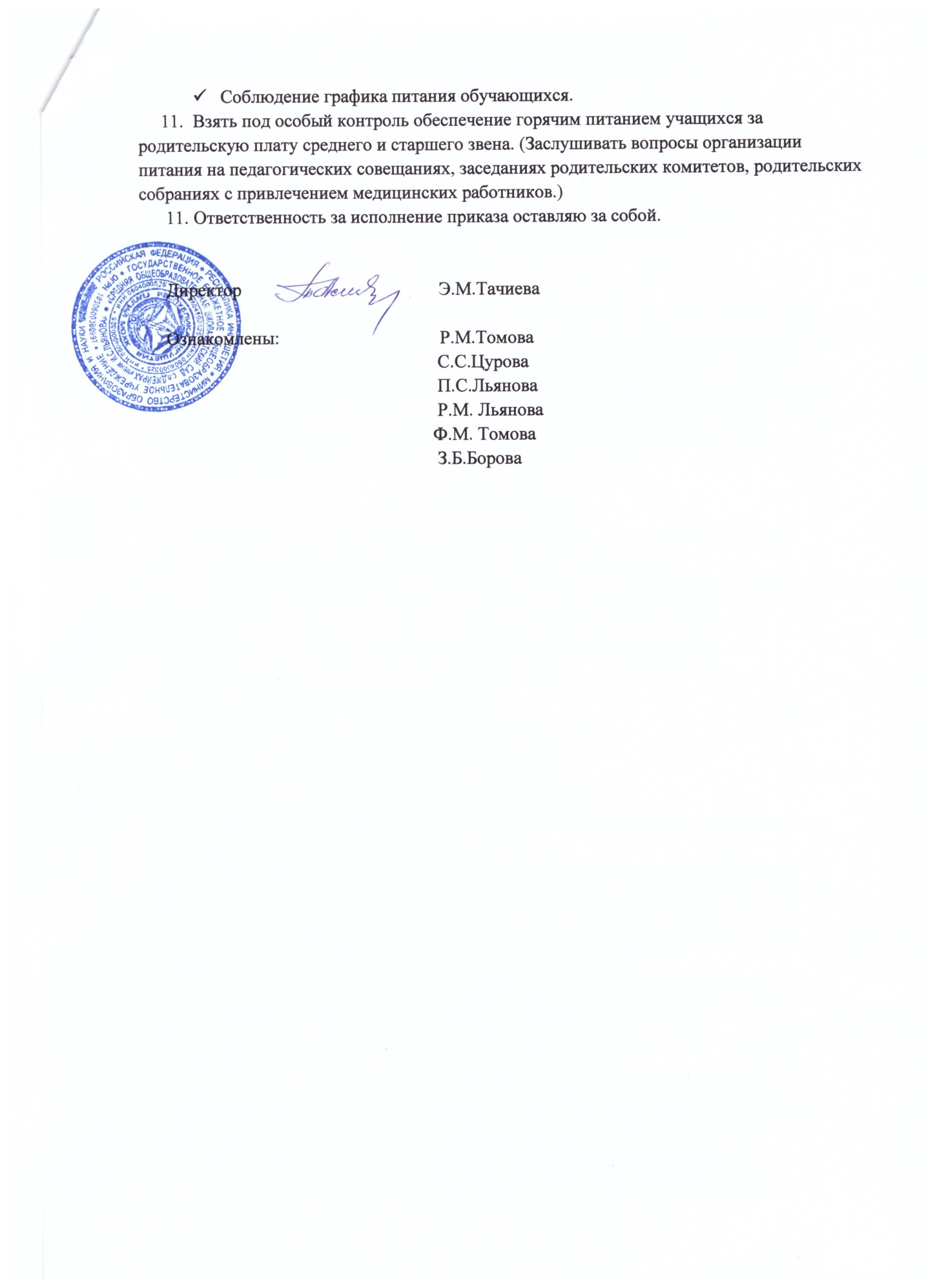 